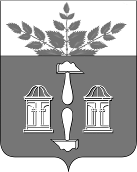 АДМИНИСТРАЦИЯ МУНИЦИПАЛЬНОГО ОБРАЗОВАНИЯ ЩЁКИНСКИЙ РАЙОН ПОСТАНОВЛЕНИЕО мерах пожарной безопасности при подготовке к пожароопасному периоду, усилению охраны населенных пунктов и лесов от природных и ландшафтных пожаров на территории муниципального образования Щекинский район в 2024 годуВ целях повышения уровня пожарной безопасности населенных пунктов, расположенных на территории муниципального образования Щекинский район, непосредственно примыкающих к лесным участкам и подверженных угрозе лесных пожаров и других ландшафтных (природных) пожаров, в соответствии с Федеральным законом от 06.10.2003 
№ 131-ФЗ «Об общих принципах организации местного самоуправления в Российской Федерации», Федеральным законом от 21.12.1994 № 69-ФЗ 
«О пожарной безопасности», Лесным кодексом Российской Федерации, постановлением Правительства Российской Федерации от 16.09.2020 № 1479 «Об утверждении правил противопожарного режима в Российской Федерации», постановлением Правительства Российской Федерации от 07.10.2020 № 1614 «Об утверждении Правил пожарной безопасности в лесах», постановлением Правительства Тульской области от 12.02.2024 № 57 «О мерах пожарной безопасности в ходе пожароопасного сезона 2024 года на территории Тульской области», на основании Устава муниципального образования Щекинский район администрация Щекинского района ПОСТАНОВЛЯЕТ:1. Создать рабочую группу по контролю за пожароопасной обстановкой на территории муниципального образования Щекинский район в 2024 году и утвердить ее персональный состав (приложение № 1).2. Утвердить Перечень населенных пунктов, подверженных угрозе лесных пожаров и ландшафтных пожаров на территории муниципального образования Щекинский район (приложение № 2).3. Рекомендовать государственному учреждению Тульской области «Плавское лесничество» обеспечить выполнение комплекса предупредительных и противопожарных мероприятий на лесных участках в составе земель лесного фонда, расположенных в границах территории Щекинского района, на противопожарный сезон 2024 года.4. Рекомендовать главам администраций поселений Щекинского района разработать и принять нормативные акты по подготовке и прохождению пожароопасного сезона 2024 года, а также План мероприятий по подготовке к пожароопасному периоду, усилению охраны населенных пунктов и лесов от пожаров.5. Постановление разместить на официальном Портале муниципального образования Щекинский район.6. Контроль за исполнением постановления возложить на заместителя главы администрации Щекинского района по развитию инженерной инфраструктуры и жилищно-коммунальному хозяйству.7. Постановление вступает в силу со дня подписания.СОСТАВ рабочей группы по контролю за пожароопасной обстановкой на территории муниципального образования Щекинский район в 2024 году____________________________________ПЕРЕЧЕНЬ населенных пунктов, подверженных угрозе лесных пожаров и ландшафтных пожаров на территории муниципального образования Щекинский район_____________________________________________от 27.02.2024  № 2 – 210   Глава администрации муниципального образования Щёкинский районА.С. ГамбургПриложение № 1к постановлению администрациимуниципального образованияЩекинский районот  27.02.2024    №  2 – 210Руководитель рабочей группы:заместители руководителя рабочей группы: заместитель главы администрации  Щекинского района по развитию инженерной инфраструктуры и жилищно-коммунальному хозяйству – заместитель председателя КЧС и ОПБ администрации Щекинского района ; начальник отдела по ГО, ЧС и ООС администрации Щекинского района; заместитель начальника отряда - начальник 31 ПСЧ 2 ПСО ФПС ГПС ГУ МЧС России по Тульской области (по согласованию).Члены рабочей группы:Члены рабочей группы:1) председатель комитета экономического развития администрации Щекинского района;1) председатель комитета экономического развития администрации Щекинского района;2) начальник ОНД и ПР по Щекинскому, Тепло-Огаревскому, Плавскому и Чернскому районам (по согласованию);2) начальник ОНД и ПР по Щекинскому, Тепло-Огаревскому, Плавскому и Чернскому районам (по согласованию);3) начальник отдела министерства внутренних дел России по Щекинскому району (по согласованию);3) начальник отдела министерства внутренних дел России по Щекинскому району (по согласованию);4) директор МКУ «ЕДДС Щекинского района» (по согласованию);4) директор МКУ «ЕДДС Щекинского района» (по согласованию);5) директор ГОУ СПО ТО «Крапивенский лесхоз-техникум» (по согласованию);5) директор ГОУ СПО ТО «Крапивенский лесхоз-техникум» (по согласованию);6) руководитель ГУ ТО «Плавское лесничество» (по согласованию);6) руководитель ГУ ТО «Плавское лесничество» (по согласованию);7) государственный инспектор департамента Лесного хозяйства по Центральному Федеральному округу (по согласованию);7) государственный инспектор департамента Лесного хозяйства по Центральному Федеральному округу (по согласованию);8) главы администраций поселений Щекинского района (по согласованию).8) главы администраций поселений Щекинского района (по согласованию).Приложение № 2к постановлению администрациимуниципального образованияЩекинский районот  27.02.2024  №  2 – 210Населенные пункты, подверженные угрозе лесных пожаровНаселенные пункты, подверженные угрозе лесных пожаровМуниципальное образование Ломинцевское Щекинского районас. ЛоминцевоМуниципальное образование Крапивенское Щекинского районас. СупрутыМуниципальное образование Крапивенское Щекинского районап. СвободаМуниципальное образование Яснополянское Щекинского районад. Ясная ПолянаИтого: 4Населенные пункты, примыкающие к земельным участкам, заросшим сорными растениями и (или) кустарно-древесной растительностьюНаселенные пункты, примыкающие к земельным участкам, заросшим сорными растениями и (или) кустарно-древесной растительностьюМуниципальное образование Ломинцевское Щекинского районад. Гора УсланьМуниципальное образование Ломинцевское Щекинского районад. СоломасовоМуниципальное образование Ломинцевское Щекинского районад. Большая КожуховкаМуниципальное образование Ломинцевское Щекинского районад. Малая КожуховкаМуниципальное образование Ломинцевское Щекинского районад. ЩекиноМуниципальное образование Ломинцевское Щекинского районад. Усть КолпнаМуниципальное образование Ломинцевское Щекинского районап. ОктябрьскийМуниципальное образование Ломинцевское Щекинского районад. СмирноеМуниципальное образование Крапивенское Щекинского районаСлобода КазачьяМуниципальное образование Крапивенское Щекинского районаСлобода ПушкарскаяНаселенные пункты, примыкающие к земельным участкам, заросшим сорными растениями и (или) кустарно-древесной растительностьюНаселенные пункты, примыкающие к земельным участкам, заросшим сорными растениями и (или) кустарно-древесной растительностьюМуниципальное образование Крапивенское Щекинского районад. Большое ТризновоМуниципальное образование Крапивенское Щекинского районад. ПроскуриноМуниципальное образование Лазаревское Щекинского районад. Старая КрапивенкаМуниципальное образование Лазаревское Щекинского районад. Богородицкие ДворикиМуниципальное образование Лазаревское Щекинского районас. СумароковоМуниципальное образование Лазаревское Щекинского районад. ЛукиноМуниципальное образование Лазаревское Щекинского районас. Пирогово ЗыковоМуниципальное образование Лазаревское Щекинского районас. ГолощаповоМуниципальное образование Огаревское Щекинского районад. КутеповкаМуниципальное образование Огаревское Щекинского районад. ГорячкиноМуниципальное образование Огаревское Щекинского районап. НагорныйМуниципальное образование Огаревское Щекинского районад. ОгаревкаМуниципальное образование Огаревское Щекинского районас.п. ОгаревкаМуниципальное образование Огаревское Щекинского районад. Большая МостоваяМуниципальное образование Огаревское Щекинского районад. СпициноМуниципальное образование Огаревское Щекинского районад. КоровикиМуниципальное образование Огаревское Щекинского районад. Житово-ЛихачевоМуниципальное образование Огаревское Щекинского районап. ТехническийМуниципальное образование Яснополянское Щекинского районас. ГоловенькиИтого: 29Итого: 29